                                                            Friendship Week in                                                                                         Plymouth  Devon     BOOKING FORM  Surname	Given names	e-mail	Telephone   Address	IPA membership    IPA Section   List of guests in company   Surname	Given names	e-mail	Telephone Number               Total Event	Date attending  cost £   Cornwall tour	14th September, 2020	.  at £ 25.00 per person	18th September, 2020	.  Devon tour	14th September, 2020	.at £ 35.00  per person	18th September, 2020	.  BBQ & Military evening   **	17th September, 2020	.at £15.00  per person  Gala dinner	19th September, 2020	.at £50.00  per personSpecial needs/diets/comment:  	Grand total	.  [** Photo ID to be shown at military base entrance to gain entry, e.g. passport. 	 	 	 	 	 	 	 	 	 	     Your date of birth and country of birth are required by us, in advance, for Military security checks. Please help us by providing these details at time of booking.]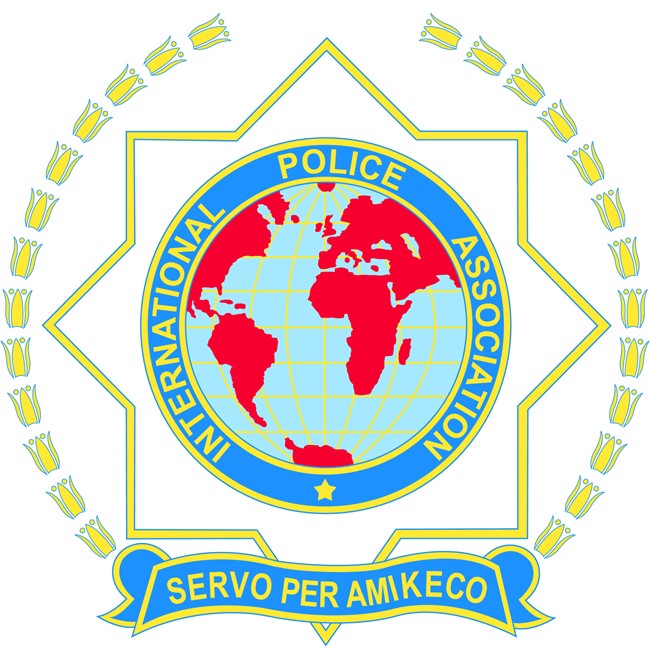 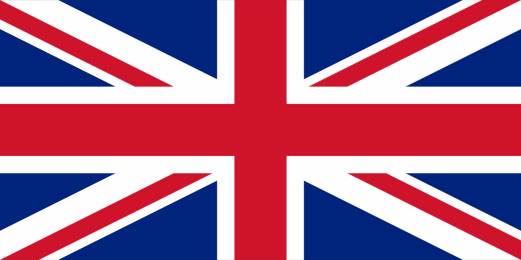      PAYMENT METHODSALL TO BE MADE IN GBP - POUND STERLING  BY  12th  JUNE, 2020     	 	  	 	- ANY FOREIGN CURRENCY TRANSACTION CHARGES TO BE BORNE BY PAYEE    CHEQUES - payable to IPA 7 Region   POST to Treasurer IPA 7 Region - 17 Edmonds Close, Buckingham, MK18 1YR   UK BACS - IPA 7 Region - sort code: 309668  account # 04908047    INTERNATIONAL BANK TRANSFER 	 	 	 	 	 	 	 	 	 	 	 	 	 	  IBAN : GB89 LOYD 3096 6804 9080 47        BIC : LOYDGB21082 	 	 	 	 	 	 	 	 	                         Address: Royal Parade Plymouth 309668, Birmingham OSC, Ariel House, 2138 Coventry Road, Sheldon B26 3JW                                            Email completed form to 7 Region Treasurer— ipamayflower400@gmail.com      	 